REQUERIMENTO DE DISPENSA / APROVEITAMENTO DE ESTÁGIOEu, ______________________, portador/a do CPF __________, TEL.: (__) _________, regularmente matriculado/a nesta Instituição, sob matrícula nº ____________ no Curso Bacharelado em Tradução, venho através deste requerer minha dispensa ou aproveitamento da atividade de Estágio Supervisionado VII, em virtude de exercer atividades correlatas ao
curso em __________________________, no período de ______ a _______, com carga horária de __ horas semanais exercendo a função de ________________________.
__ de ___________ de ____.
__________________Assinatura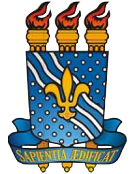 Universidade Federal da ParaíbaCentro de Ciências Humanas, Letras e ArtesCoordenação do Curso de Bacharelado em Tradução